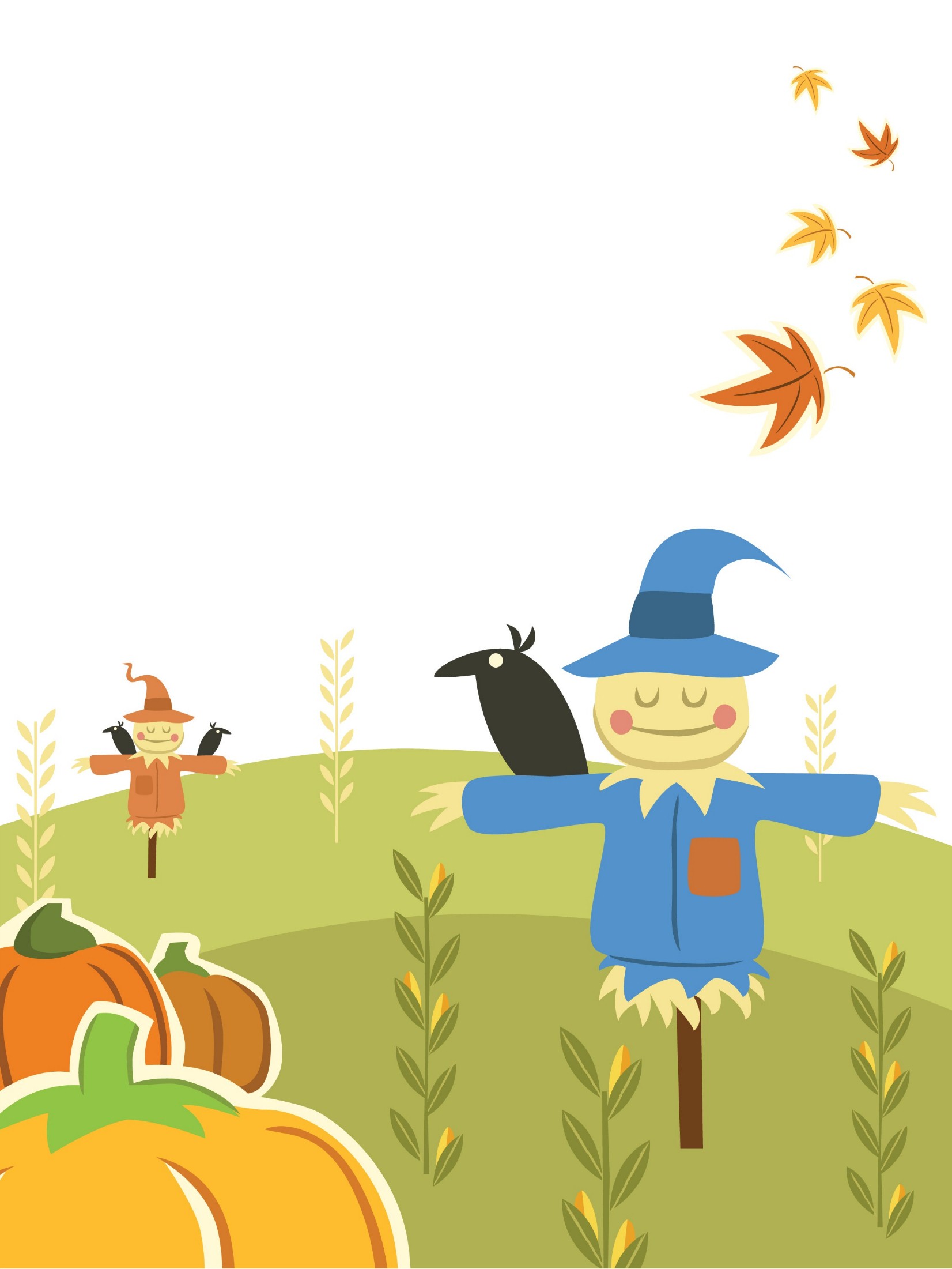 Where: 	When: 	Time: 	